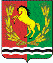 АДМИНИСТРАЦИЯ МУНИЦИПАЛЬНОГО ОБРАЗОВАНИЯ ЧКАЛОВСКИЙ СЕЛЬСОВЕТАСЕКЕЕВСКОГО  РАЙОНА  ОРЕНБУРГСКОЙ  ОБЛАСТИ П О С Т А Н О В Л  Е Н И Е 23.03.2023                                     п. Чкаловский                                        № 24-п       О внесении объекта недвижимости в реест муниципального имуществаВ соответствии с постановлением Верховного Совета Российской Федерации от 27.12.1991 года № 3020-1 «О разграничении государственной собственности в Российской Федерации на федеральную собственность, государственную собственность республик в составе Российской Федерации, краев, областей, автономной области, автономных округов, городов Москвы и Санкт-Петербурга и муниципальную собственность», руководствуясь  Уставом муниципального образования Чкаловский сельсовет  Асекеевского района Оренбургской области постановляет:        1.Внести в реестр муниципального имущества муниципального образования Чкаловский сельсовет Асекеевского района Оренбургской области объект недвижимости:         - Обелиск « В память о воинах погибших в Великой Отечественной войне» высотой – 6 м., шириной – 2м.  1975 года постройки, кадастровый номер 56:05:1901001:963, местоположение: Оренбургская область, Асекеевский район, п.Чкаловский, пер. Парковый, 2а.        2.Контроль за исполнением настоящего постановления оставляю за собой.       3.Постановление вступает в силу со дня его подписания.Глава муниципального образования                                           И.Р. ХакимовРазослано: прокурору района, администрации района, в дело.                                                    Приложение к постановлению администрацииот 09.03.2023 № 15-пРЕЕСТР
муниципального имущества муниципального образования Рязановский сельсовет, Асекеевского района, Оренбургской области.Раздел 1.  Сведения о недвижимом имуществе        Подраздел 1.2. Сведения о зданиях, сооружениях, объектах незавершенного строительства  № разделаНаименование раздела1.Раздел 1. Сведения о недвижимом имуществе                          Подраздел 1.1. Сведения о земельных участках                       Подраздел 1.2. Сведения о зданиях, сооружениях, объектах незавершенного строительства Подраздел 1.3. Сведения о жилых, нежилых помещениях               2.Раздел 2. Сведения о движимом имуществе и иных правах Подраздел 2.1. Сведения об акциях.  Подраздел 2.2. Сведения о долях (вкладах) в уставных (складочных) капиталах хозяйственных обществ и товариществ.Подраздел 2.3. Сведения об ином  движимом имуществе.3.Раздел 3. Сведения о муниципальных унитарных предприятиях, муниципальных учреждениях, хозяйственных обществах, товариществах, акции, доли (вклады) в уставном (складочном) капитале которых принадлежат муниципальным образованиям, иных юридических лицах, в которых муниципальное образование является учредителем (участником).№п/пНаименование недвижимого имуществаАдрес (местоположение) недвижимого имуществаКадастровый номер муниципального недвижимого имуществаПлощадь, протяженность и (или) иные параметры, характеризую-щие физические свойства недвижимого имуществаСведения о балансовой стоимости недвижимого имущества и начисленной амортизации (износе)Сведения о кадастровой стоимости  недвижимого имуществаДаты возникновения и прекращения права муниципальной собственности на недвижимое имуществоРеквизиты документов-оснований возникновения (прекращения) права муниципальной собственности на недвижимое имуществоСведения о правообладателе муниципального недвижимого имуществаСведения об установленных в отношении муниципального недвижимого имущества ограничениях (обременениях) с указанием основания и даты их возникновения и прекращения.12345678910111Сельский дом культурыс. Рязановка, ул. Центральная, 19  Асекеевского района, Оренбургской обл.56-56-15/008/2012-471441,5 кв.м.2464739 ,9801.10.2012г.Свидетельство о государственной регистрации права собственности 56-АБ 841764  от 01.10.2012г.МО Рязановский сельсовет 2Административное зданиес. Рязановка, ул. Центральная, 7  Асекеевского района, Оренбургской обл. 56:05:1501001:47771,3 кв.м. 215767,32 01.10.2012г.Свидетельство о государственной регистрации права собственности 56-АБ 841763  от 01.10.2012гМО Рязановский сельсовет3 Водопровод  с. Рязановка,   Асекеевского района, Оренбургской обл. 56:05:1501001:3648669,6 м.02.10.2012г.Свидетельство о государственной регистрации права собственности 56- АБ 841773 от 02.10.2012г.МО Рязановский сельсовет4 Сооружение.Сооружение коммунального хозяйства-  резервуарс. Рязановка, ул. Центральная, 21  Асекеевского района, Оренбургской обл. 56:05:1504003:23050 куб. м.14.02.2014г.Свидетельство о государственной регистрации права собственности 56- АВ 311315 от 14.02.2014г.МО Рязановский сельсовет 5Сооружение водонапорная скважинас. Рязановка, ул. Центральная, 21/1  Асекеевского района, Оренбургской обл. 56:05:1504003:229глубина 40  м.14.02.2014г.Свидетельство о государственной регистрации права собственности 56- АВ 311314 от 14.02.2014г.МО Рязановский сельсовет 6Сооружение водонапорная скважина   с. Рязановка, ул. Центральная, 21/2  Асекеевского района, Оренбургской обл. 56:05:1504003:231глубина 40  м.14.02.2014г.Свидетельство о государственной регистрации права собственности 56- АВ 311316 от 14.02.2014г.МО Рязановский сельсовет 7Сооружение водонапорная скважина     с. Рязановка, ул. Центральная, 21/3  Асекеевского района, Оренбургской обл. 56:05:1504003:227глубина 40  м.14.02.2014г.Свидетельство о государственной регистрации права собственности 56- АВ 311318 от 14.02.2014г.МО Рязановский сельсовет 8Сооружение водонапорная скважина  с. Рязановка, ул. Центральная, 21/4  Асекеевского района, Оренбургской обл. 56:05:1504003:228глубина 40  м.14.02.2014г.Свидетельство о государственной регистрации права собственности 56- АВ 311319 от 14.02.2014г.МО Рязановский сельсовет 9Сооружение водонапорная скважина  с. Рязановка, ул. Центральная, 21/5  Асекеевского района, Оренбургской обл. 56:05:1504003:232глубина 40  м.14.02.2014г.Свидетельство о государственной регистрации права собственности 56- АВ 311325 от 14.02.2014г.МО Рязановский сельсовет10Сооружение мост (водопропускная труба)с. Рязановка Асекеевского района Оренбургской областиЗакон Оренбургской области от15  мая  2012  года N 843/235-V-ОЗ
Об утверждении дополнительного  перечня имущества муниципальной собственности Асекеевского района,передаваемого в собственность вновь образованных поселений,находящихся на территории Асекеевского района»МО Рязановский сельсовет  11Сооружение мост (водопропускная труба)с. Рязановка Асекеевского района Оренбургской областиЗакон Оренбургской области от15  мая  2012  года N 843/235-V-ОЗ
Об утверждении дополнительного  перечня имущества муниципальной собственности Асекеевского района,передаваемого в собственность вновь образованных поселений,находящихся на территории Асекеевского района»МО Рязановский сельсовет  12Сооружение мост (водопропускная труба)с. Рязановка Асекеевского района Оренбургской областиЗакон Оренбургской области от15  мая  2012  года N 843/235-V-ОЗ
Об утверждении дополнительного  перечня имущества муниципальной собственности Асекеевского района,передаваемого в собственность вновь образованных поселений,находящихся на территории Асекеевского района»МО Рязановский сельсовет  13Сооружение мост (водопропускная труба)с. Рязановка Асекеевского района Оренбургской областиЗакон Оренбургской области от15  мая  2012  года N 843/235-V-ОЗ
Об утверждении дополнительного  перечня имущества муниципальной собственности Асекеевского района,передаваемого в собственность вновь образованных поселений,находящихся на территории Асекеевского района»МО Рязановский сельсовет  14Сооружение мост (водопропускная труба)с. Рязановка Асекеевского района Оренбургской областиЗакон Оренбургской области от15  мая  2012  года N 843/235-V-ОЗ
Об утверждении дополнительного  перечня имущества муниципальной собственности Асекеевского района,передаваемого в собственность вновь образованных поселений,находящихся на территории Асекеевского района»МО Рязановский сельсовет  15Сооружение мост (водопропускная труба)с. Рязановка Асекеевского района Оренбургской областиЗакон Оренбургской области от15  мая  2012  года N 843/235-V-ОЗ
Об утверждении дополнительного  перечня имущества муниципальной собственности Асекеевского района,передаваемого в собственность вновь образованных поселений,находящихся на территории Асекеевского района»МО Рязановский сельсовет  16Сооружение мост (водопропускная труба)с. Рязановка Асекеевского района Оренбургской областиЗакон Оренбургской области от15  мая  2012  года N 843/235-V-ОЗ
Об утверждении дополнительного  перечня имущества муниципальной собственности Асекеевского района,передаваемого в собственность вновь образованных поселений,находящихся на территории Асекеевского района»МО Рязановский сельсовет 15Сооружение вероисповедальное православноекладбище  с. Рязановка Асекеевского района Оренбургской области, ул. Транспортная, 2/356:05:0000000:141113 256 кв.м.11.08.2014Свидетельство о государственной регистрации права собственности 56- АВ 405840 от 11.08.2014г.МО  Рязановский сельсовет16Сооружение вероисповедальное мусульманское кладбище  с. Рязановка Асекеевского района Оренбургской области, ул. Транспортная, 2/2 56:05:0000000:14132 080 кв.м.11.08.2014Свидетельство о государственной регистрации права собственности 56- АВ 405842 от 11.08.2014г.МО  Рязановский сельсовет 17Сооружение вероисповедальное казахское кладбище Центральная часть кадастрового квартала 56:05:1504003 Асекеевского района Оренбургской области 56:05:1504003:2374 164 кв.м.11.08.2014Свидетельство о государственной регистрации права собственности 56- АВ 405838 от 11.08.2014г.МО  Рязановский сельсовет13Сооружение (внутрипоселковая дорога)с. Рязановка, ул. Кинельская Асекеевского района, Оренбургской обл.на земельном участке расположена автомобильная дорога56:05:1501001:7242 265 м.1Зарегистрировано право муниципальной собственности 14.02.2014Свидетельство о государственной регистрации права собственности 56-АВ № 311311 от 14.02.2014г  МО Рязановский сельсовет14Сооружение (внутрипоселковая дорога) с. Рязановка, ул. Центральная Асекеевского района, Оренбургской обл.на земельном участке расположена автомобильная дорога56:05:1501001:729541 м.Зарегистрировано право муниципальной собственности 14.02.2014Свидетельство о государственной регистрации права собственности 56-АВ № 311320 от 14.02.2014г  МО Рязановский сельсовет15Сооружение (внутрипоселковая дорога)  с. Рязановка, ул. Садовая Асекеевского района, Оренбургской обл.на земельном участке расположена автомобильная дорога56:05:1501001:726798 м.Зарегистрировано право муниципальной собственности 14.02.2014Свидетельство о государственной регистрации права собственности 56-АВ № 311324 от 14.02.2014г  МО Рязановский сельсовет16Сооружение (внутрипоселковая дорога)с. Рязановка, пер. Школьный Асекеевского района, Оренбургской обл.на земельном участке расположена автомобильная дорога56:05:1501001:7252 97 м.Зарегистрировано право муниципальной собственности 14.02.2014Свидетельство о государственной регистрации права собственности 56-АВ № 311321 от 14.02.2014г  МО Рязановский сельсовет17Сооружение (внутрипоселковая дорога)  с. Рязановка, ул. Набережная Асекеевского района, Оренбургской обл.на земельном участке расположена автомобильная дорога56:05:1501001:7402 94 м.Зарегистрировано право муниципальной собственности 19.06.2014Свидетельство о государственной регистрации права собственности 56-АВ № 405319 от 19.06.2014г  МО Рязановский сельсовет18Сооружение (внутрипоселковая дорога)  с. Рязановка, ул. Молодёжная Асекеевского района, Оренбургской обл.на земельном участке расположена автомобильная дорога56:05:1501001:728937 м.Зарегистрировано право муниципальной собственности 14.02.2014Свидетельство о государственной регистрации права собственности 56-АВ № 311312 от 14.02.2014г  МО Рязановский сельсовет19Сооружение (внутрипоселковая дорога)  с. Рязановка, ул. Нефтяников Асекеевского района, Оренбургской обл.на земельном участке расположена автомобильная дорога56:05:1501001:739307 м.Зарегистрировано право муниципальной собственности 09.07.2014Свидетельство о государственной регистрации права собственности 56-АВ № 404591 от 09.07.2014г  МО Рязановский сельсовет20Сооружение (внутрипоселковая дорога)  с. Рязановка, пер. Нефтяников Асекеевского района, Оренбургской обл.на земельном участке расположена автомобильная дорога56:05:1501001:723292 м.Зарегистрировано право муниципальной собственности 14.02.2014Свидетельство о государственной регистрации права собственности 56-АВ № 311310 от 14.02.2014г  МО Рязановский сельсовет21Сооружение (внутрипоселковая дорога)  с. Рязановка, ул. Школьная Асекеевского района, Оренбургской обл.на земельном участке расположена автомобильная дорога56:05:1501001:665613 м.Зарегистрировано право муниципальной собственности 17.10.2013Свидетельство о государственной регистрации права собственности 56-АВ № 172635 от 17.10.2013г  МО Рязановский сельсовет22Сооружение (внутрипоселковая дорога)  с. Рязановка, пер. Садовый Асекеевского района, Оренбургской обл.на земельном участке расположена автомобильная дорога56:05:1501001:664199 м.Зарегистрировано право муниципальной собственности 17.10.2013Свидетельство о государственной регистрации права собственности 56-АВ № 172636 от 17.10.2013г  МО Рязановский сельсовет23Сооружение (внутрипоселковая дорога)  с. Рязановка, ул. Транспортная Асекеевского района, Оренбургской обл.на земельном участке расположена автомобильная дорога56:05:1501001:722870 м.Зарегистрировано право муниципальной собственности 14.02.2014Свидетельство о государственной регистрации права собственности 56-АВ № 311313 от 14.02.2014г  МО Рязановский сельсовет24Сооружение стадионс. Рязановка, Асекеевского района Оренбургской областиЗакон Оренбургской области от15  мая  2012  года N 843/235-V-ОЗ
Об утверждении дополнительного  перечня имущества муниципальной собственности Асекеевского района,передаваемого в собственность вновь образованных поселений,находящихся на территории Асекеевского района»МО Рязановский сельсовет25Сооружение обелискс. Рязановка, ул. Центральная, 17а, Асекеевского района Оренбургской области56:05:1501001:80123,0 кв.м.308398,03Постановление Верховного Совета Российской Федерации от 27.12.1991 года № 3020-1 «О разграничении государственной собственности в Российской Федерации на федеральную собственность, государственную собственность республик в составе Российской Федерации, краев, областей, автономной области, автономных округов, городов Москвы и Санкт-Петербурга и муниципальную собственность»МО Рязановский сельсовет